Вас вітає дружина юних пожежних "Промінь"!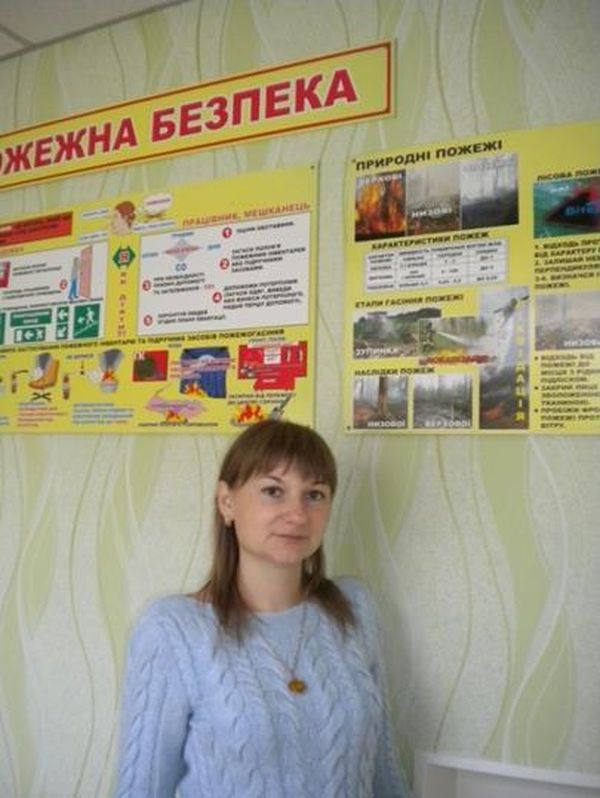 Керівник:Василець Ольга Олександрівна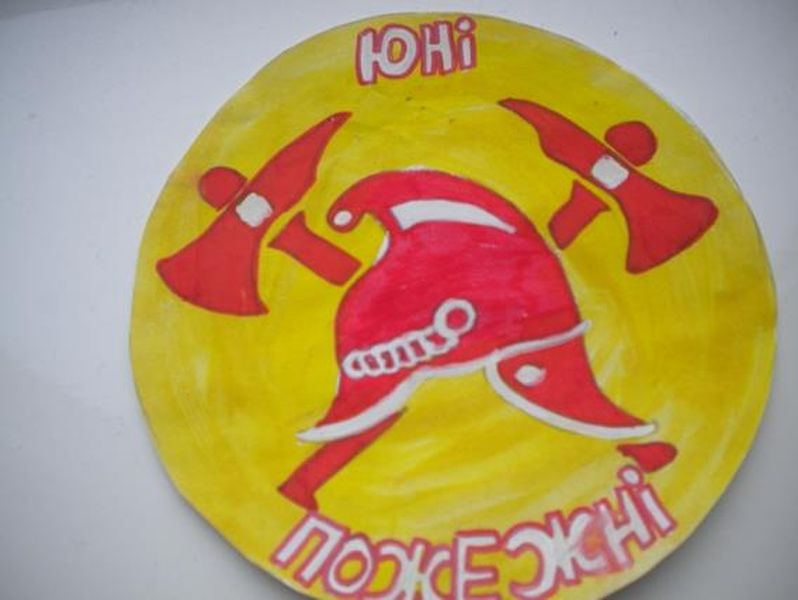 Склад команди: Андрєєв АртурАндрєєв Роман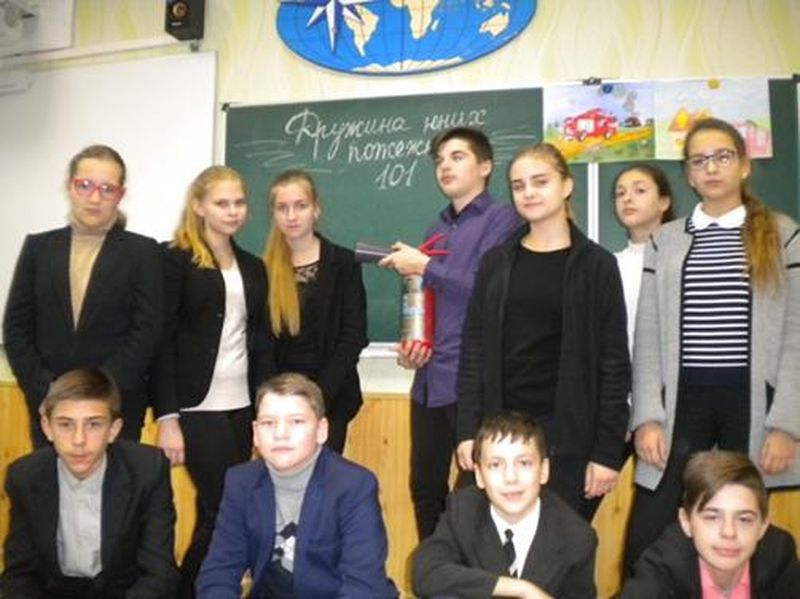 Аштаменко БогданБуснюк ОлександрГапоненко МикитаГелашвіліШангоГордієнко ОлексійГанус ВладиславДовгуль ЄлизаветаДрачов ПетроКорнієнко ІлляКурило Софія Максименко АнастасіяОлійник ОльгаРужицька ТетянаФедотов СергійДружини юних пожежних — добровільні об'єднання учнів, які створюються з метою виховання у них мужності, благородства, фізичної загартованості та пожежно-технічної професійної орієнтації.Діяльність дружин юних пожежних здійснюється на основі Закону України «Про пожежну безпеку», на демократичних засадах, гласно, на основі зацікавленості учнівської молоді у вивченні пожежної справи, при широкій їх ініціативі та носить гуманний, благодійний характер.Основні завдання дружин юних пожежних:•	допомога школі у вихованні в учнівської молоді почуття відповідальності за збереження життя та здоров'я людей, матеріальних цінностей від пожеж;•	пропаганда правил пожежної безпеки та пожежно-профілактичних заходів серед дітей;•	пропаганда традицій та історії пожежної охорони і Добровільного пожежного товариства України.Основні напрямки роботи  дружини юних пожежних є:•	вивчення основ пожежної профілактики, первинних засобів пожежогасіння та ознайомлення із пожежною технікою, пожежно-технічним спорядженням, засобами зв'язку, системами автоматичного пожежогасіння, пожежної та охоронно-пожежної сигналізації; •	вивчення правил пожежної безпеки та дій в разі виникнення пожежі;роз'яснювальна робота щодо попередження пожеж в результаті пустощів дітей з вогнем і заходів пожежної безпеки;•	участі в змаганнях з пожежно-прикладного спорту, конкурсах, олімпіадах, вікторинах, кінолекторіях на протипожежну тематику;•	відвідування обласних центрів пожежно-технічної пропаганди,  виставок і пам'ятних місць,  які розповідають про подвиги пожежних; збір матеріалів про історію та людей пожежної охорони і Добровільного пожежного товариства України; створення в школі експозицій слави;•	організація зустрічей із заслуженими працівниками та ветеранами пожежної охорони і Добровільного пожежного товариства України, майстрами пожежно-прикладного спорту.У нашій школі створена дружина юних пожежників (ДЮП) з числа учнів 8-А та 8-Б класів. За вересень – жовтень 2017 року проведена агітаційна робота команди ДЮП серед учнів школи. Лейтмотив виступу – правила пожежної безпеки треба знати і пам’ятати, а у випадку біди немає надійнішого захисту, аніж працівники пожежно-рятувальної служби та її помічники.Організовані  заходи до місячника протипожежної безпеки «Скажемо «Ні!» всім пожежам на Землі!» Учасники взяли участь в таких конкурсах: вікторина «Легко вогник запалити, та не просто загасить», конкурс малюнків на тему: «Вогонь наш друг, та не завжди, чекати можна і біди». Команда творчо підійшла до вирішення завдання та оригінально розкрила темaтику безпеки життєдіяльності. Сподіваємось, що кожен з присутніх зробив для себе висновок.Якщо, ви хочете врятувати своє життя та життя своїх близьких, будьте завжди уважні і обачливі, запам’ятайте всі правила поведінки в екстремальних ситуаціях і бережіть своє життя, бо воно дається лише один раз!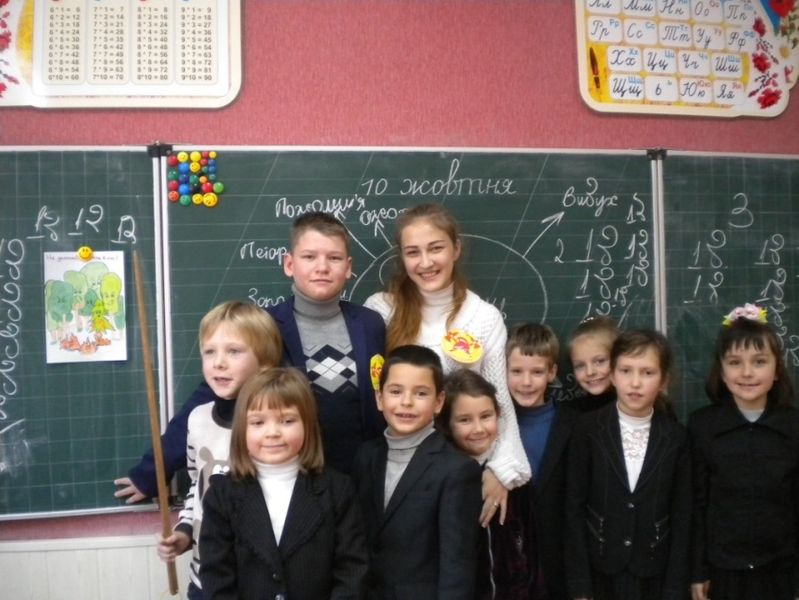 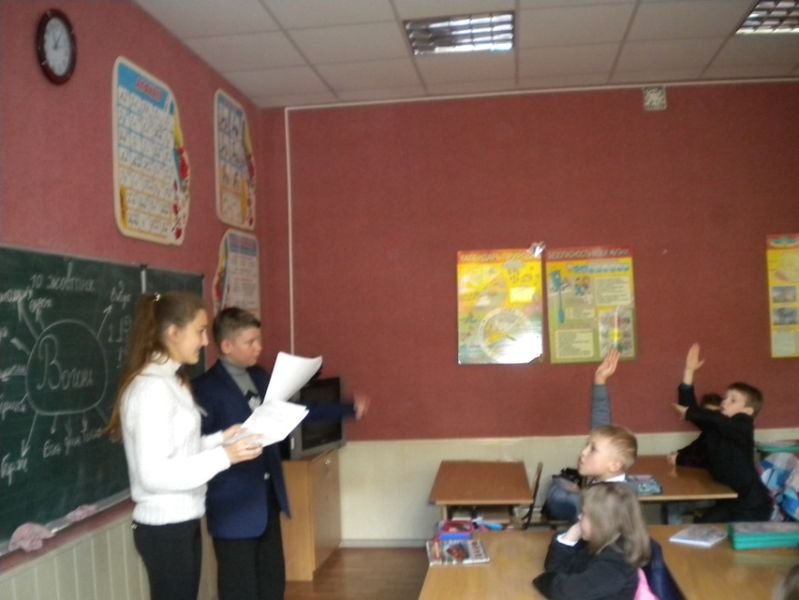 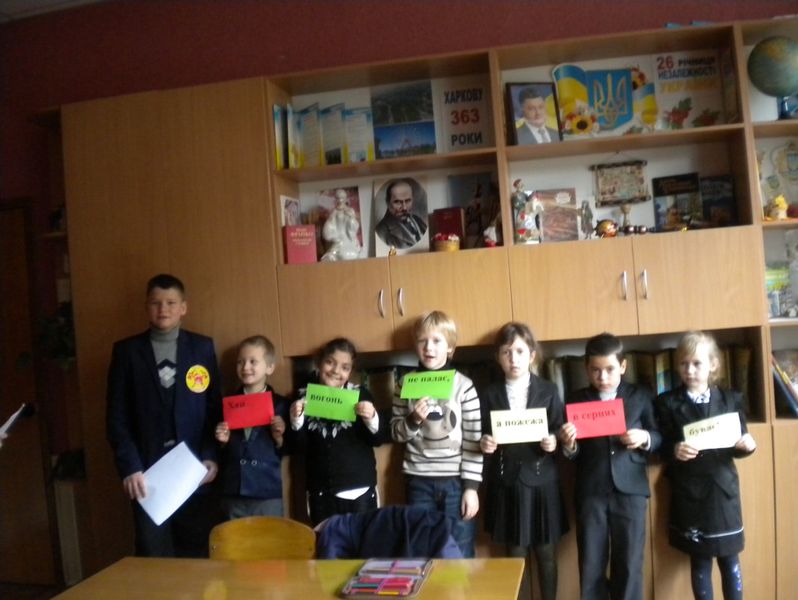 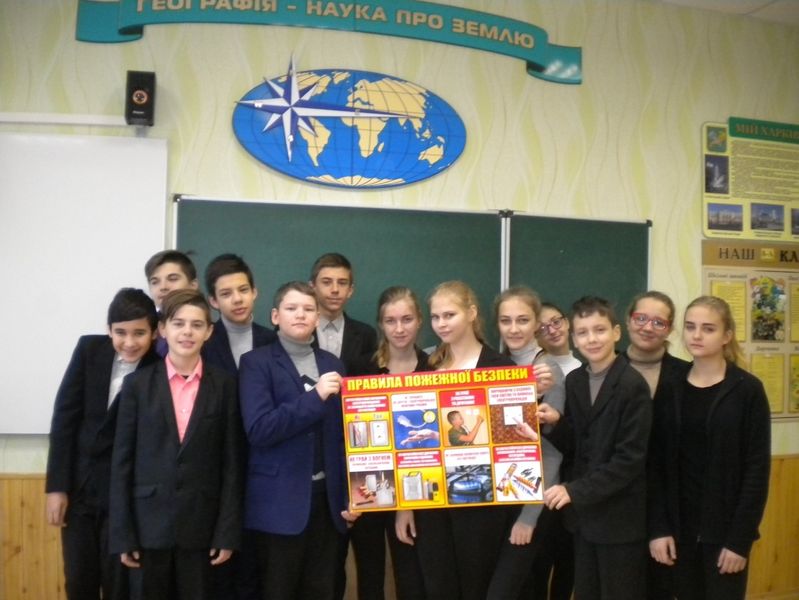 